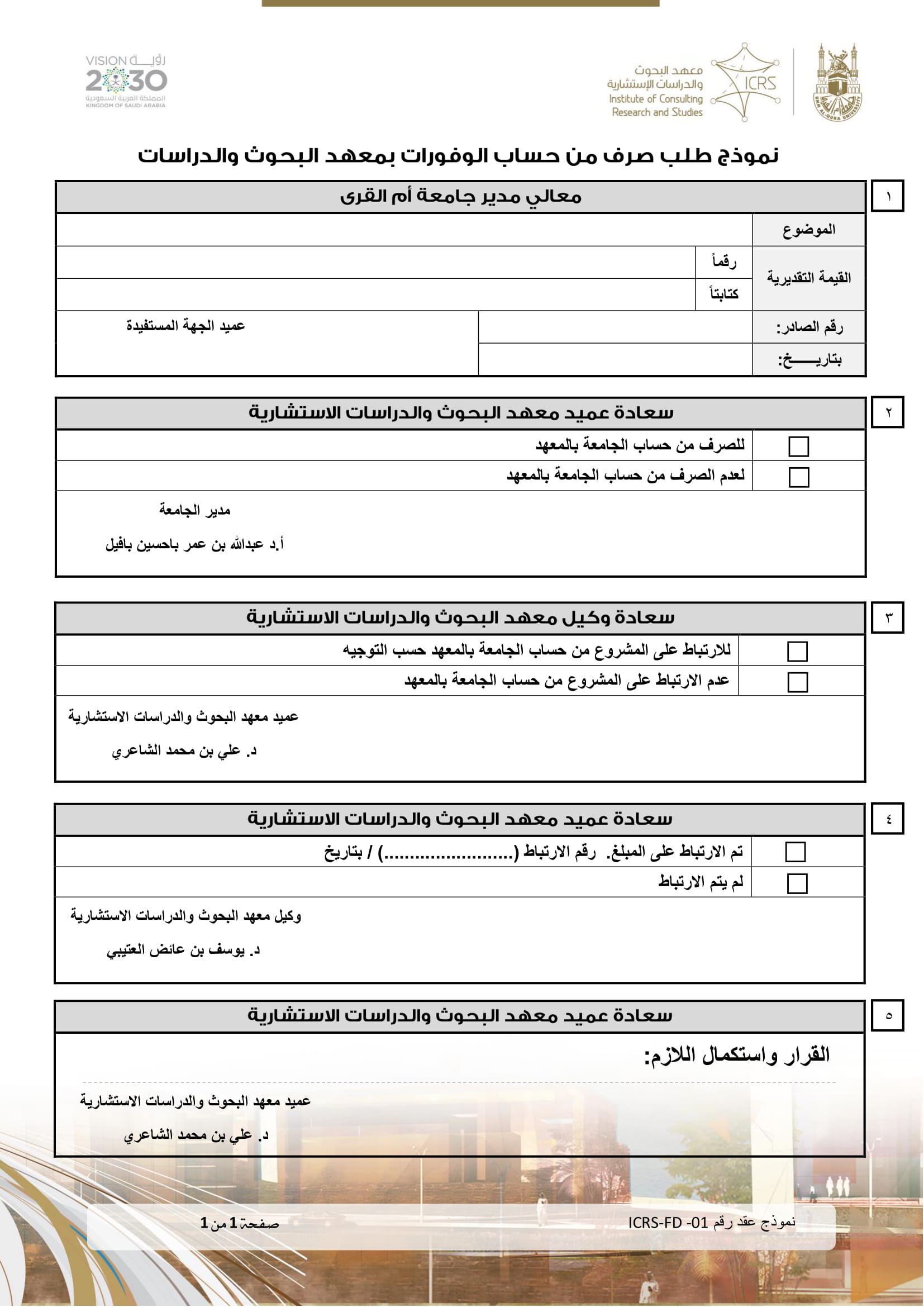 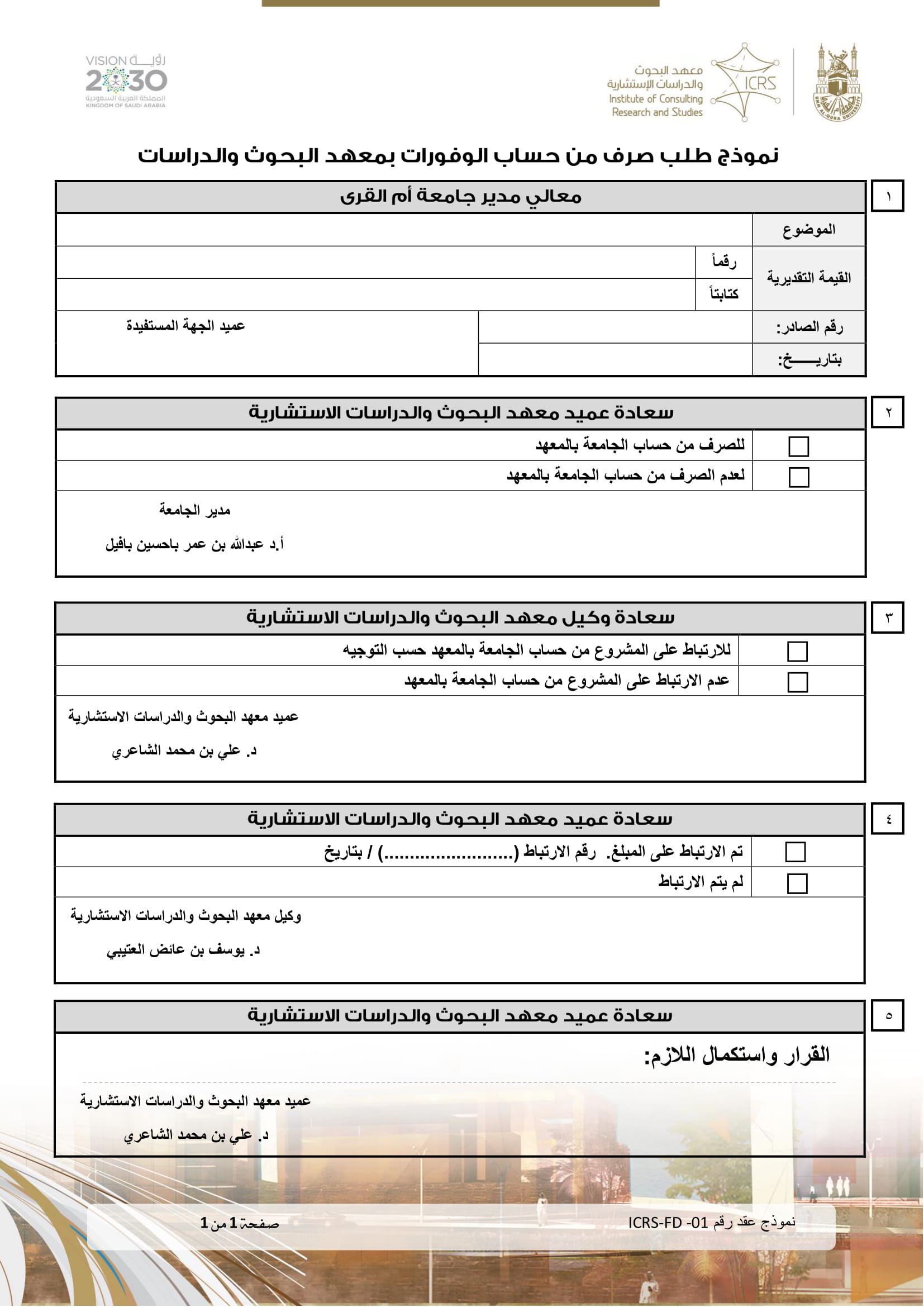                              عميد الجهة المستفيدة                             عميد الجهة المستفيدة